ПАМЯТКА для законных представителей (граждан РФ) при приеме ребенкав группу общеразвивающей направленностиМБДОУ детского сада № 27 г. ПавловоПеречень документов, которые необходимо предоставить для приема ребенка в МБДОУ детский сад № 27 г. Павлово:1. Документ, удостоверяющий личность родителя ребенка - паспорт (оригинал и копия).2. Свидетельство о рождении ребенка (оригинал и копия).3. Справка о регистрации ребенка по месту жительства или по месту пребывания, месту фактического проживания (оригинал и копия).4. Документ, подтверждающий установление опеки (оригинал и копия). 5. Личное дело обучающегося (при переводе из другого ДОУ).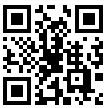 Для сокращения времени заполнения бланков документов предлагаем Вам:1. Заранее ознакомиться с документами МБДОУ детского сада № 27 г. Павлово, регламентирующими организацию и осуществление образовательной деятельности, размещенными на  официальном  сайте МБДОУ детского сада № 27 г. Павлово  в сети «Интернет» во вкладке главного меню «Прием граждан на обучение» (https://www.krepish27.ru/index.php/osushchestvlenie-prijoma-grazhdan-na-obuchenie):- Устав МБДОУ детского сада № 27 г. Павлово,- Лицензия (выписка) на осуществление образовательной деятельности, - Основная образовательная программа дошкольного образования МБДОУ детского сада № 27 г. Павлово (описание), - Правила приема граждан на обучение по образовательным программам дошкольного образования в МБДОУ детского сада № 27 г. Павлово, - Порядок оформления возникновения и прекращения отношений между МБДОУ детским садом № 27 г. Павлово и родителями (законными представителями) несовершеннолетних обучающихся,- Порядок и основания перевода и отчисления обучающихся МБДОУ детского сада № 27 г. Павлово,- Положение о режиме занятий обучающихся МБДОУ детского сада № 27 г. Павлово,- Правила внутреннего распорядка обучающихся МБДОУ детского сада № 27 г. Павлово.2. Заполнить бланки документов, размещенные во вкладке «Прием граждан на обучение» (там же находятся образцы заполнения бланков) (https://www.krepish27.ru/index.php/osushchestvlenie-prijoma-grazhdan-na-obuchenie):- Заявление о приеме на обучение (образец заполненного заявления при приеме на обучение в  группу общеразвивающей направленности, родители-опекуны),- Согласие на обработку персональных данных,- Договор об образовании по Основной образовательной программе дошкольного образования (при приеме на обучение в  группу общеразвивающей направленности, для детей, оставшихся без попечения родителей).                 Варианты заполнения документов:1. Бланки документов  скачать с официального  сайта МБДОУ детского сада № 27 г. Павлово, распечатать, заполнить по образцу и принести в детский сад в назначенные дату и время.2. Заполнить бланки документов при личном визите в МБДОУ детский сад № 27 г. Павлово в назначенные дату и время.Телефон МБДОУ детского сада № 27 г. Павлово: 8(831)71-5-78-37